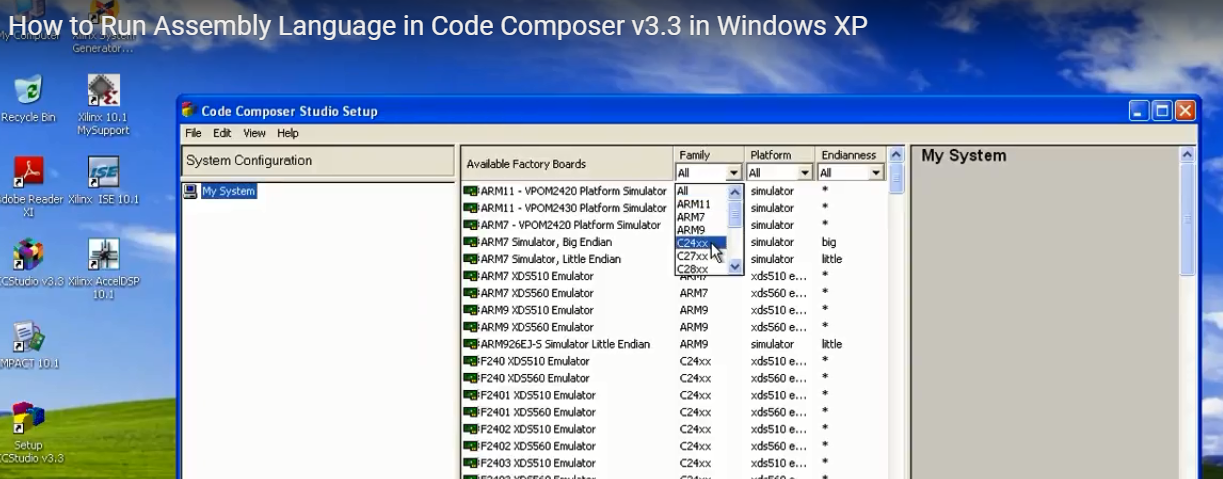 Code File details	.mmregs	.global _c_int00	.text_c_int00:	STM #10H,AR2;Initialize counter AR2 = 10h	STM #410H,AR1;Initialize pointer AR1 = 410h	LD #0H, A; Initialize sum A=0	SSBX SXM ; Select sign extension modeSTART:	ADD*AR1+,A; Add the next data value	BANZ START, *AR2-; Repeat if not done	NOP; No Operation	.endMEMORY{	PAGE 0: IPROG: origin = 0x1000, len = 0x3000	PAGE 1: IDATA: origin = 0x400, len = 0x100}SECTIONS{	.text: {} > IPROG PAGE 0	.data: {} > IDATA PAGE 1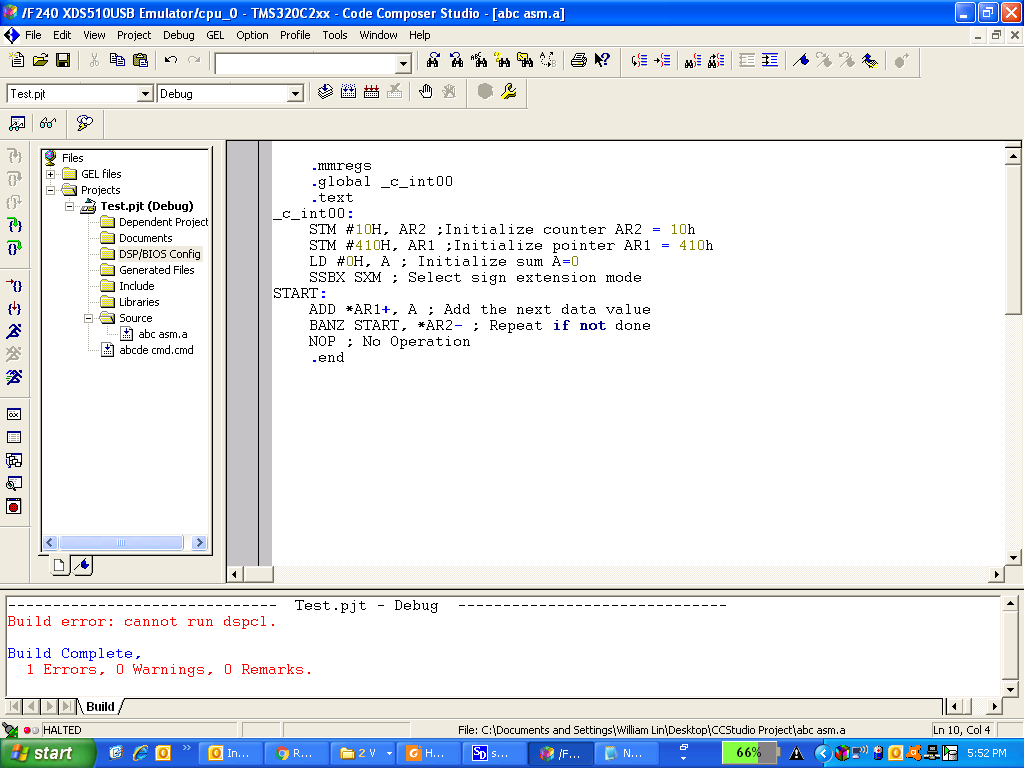 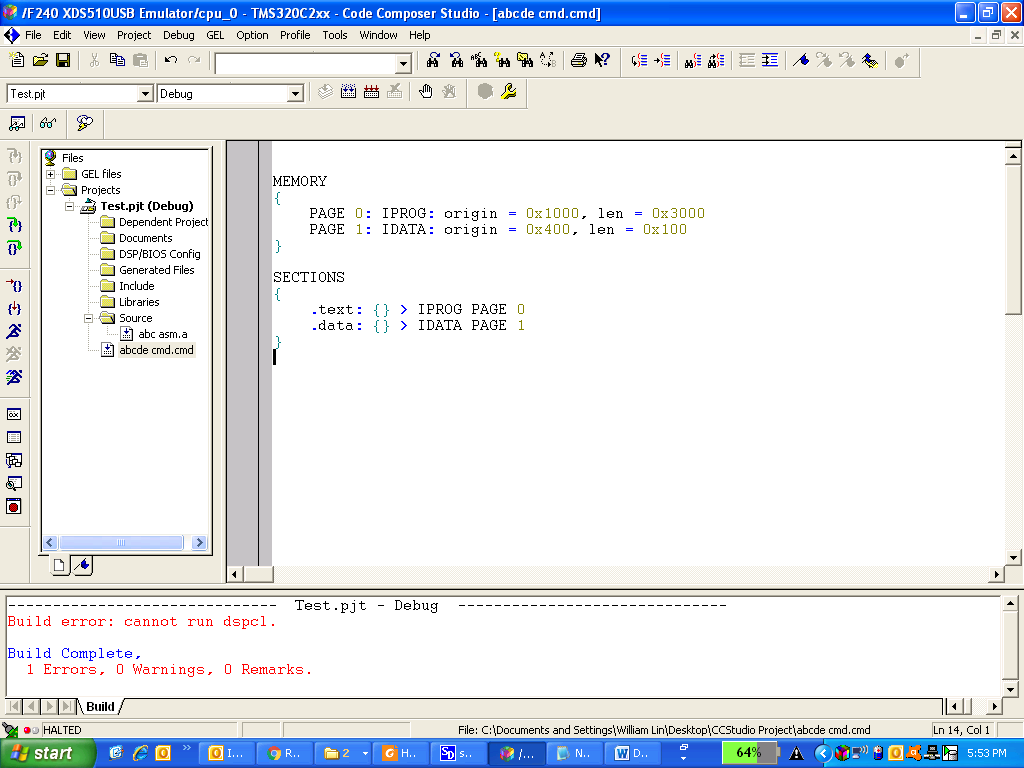 